UTRJEVANJE ZNANJAANGLEŠČINA, 2. RAZREDOb poslušanju videoposnetka reši nalogo. Sličico izdelka postavi k živali, ki ga proizvede.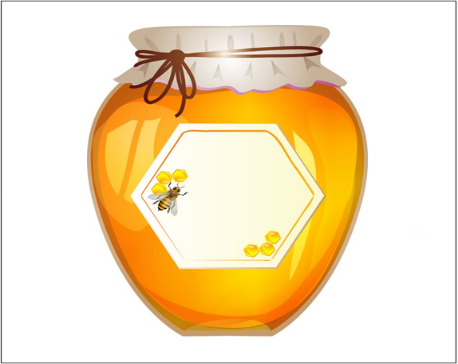 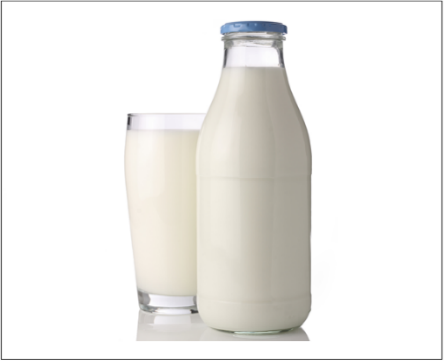 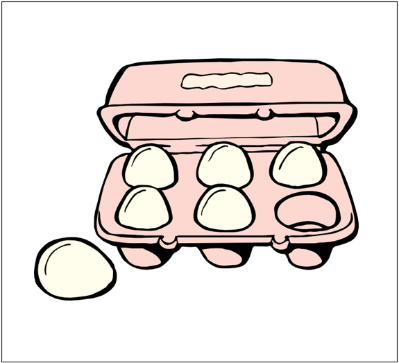 Prenesi sličice zelenjave in sadja v ustrezno skupino. Vsakega tudi ustno poimenuj.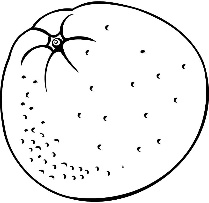 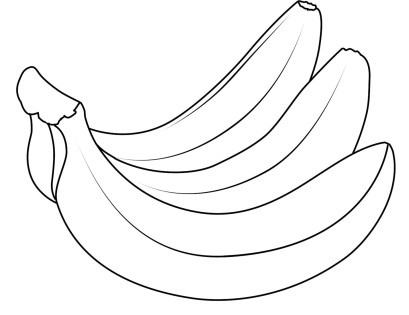 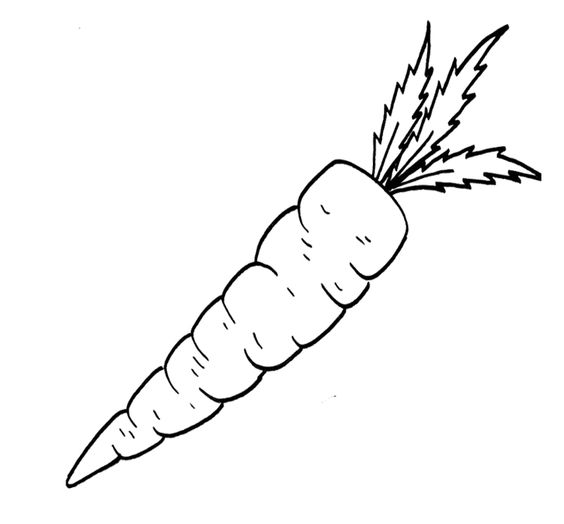 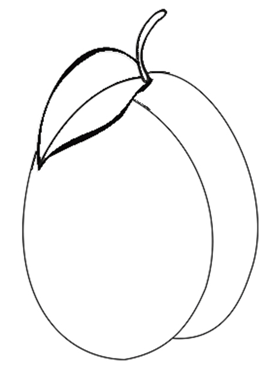 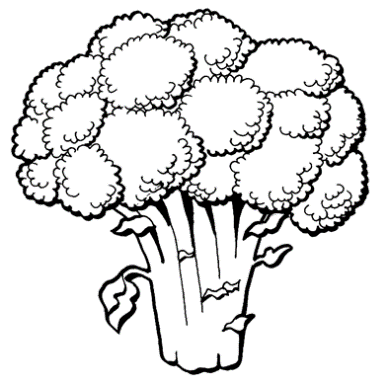 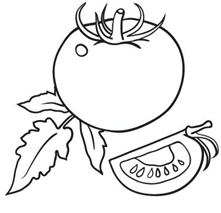 Izpolni preglednico. Glej prvi primer.V pomoč so ti zapisane besede:cheese, milk, sandwich, spaghetti, banana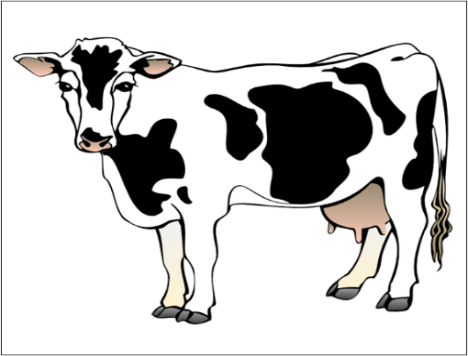 Cows give milk.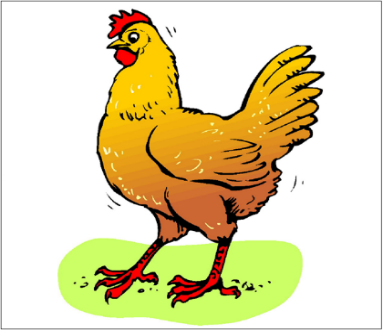 Hens lay eggs.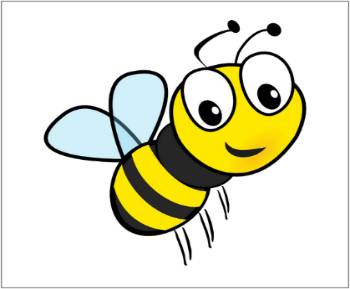 Bees make honey.VEGETABLESFRUIT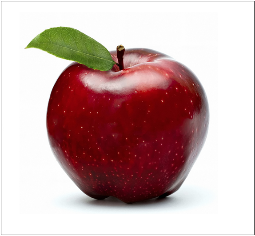 apple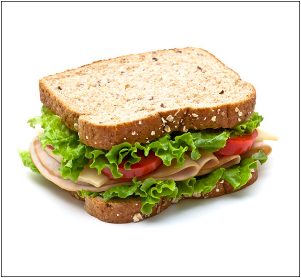 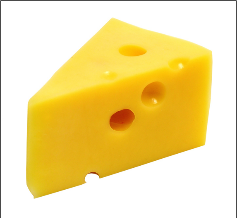 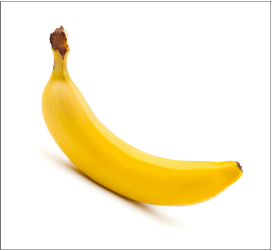 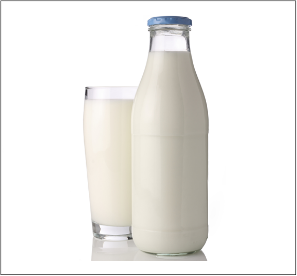 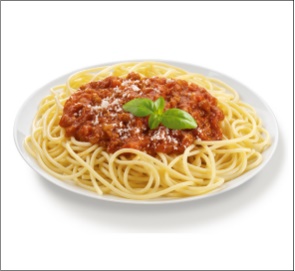 